A list of the clergy of Beaumont, Kirkandrews on Eden and GrinsdaleRectors of St Mary’s Beaumont, BeaumontSir Elias de Thirwall						appointed	1296Adam 								appointed 	?Walter de Arthuret						appointed	1336William Browne							died		1339Richard Browne							appointed  	1339Thomas de Sourby						appointed	1365(Bequeathed 20s to fine lights in church)Adam de Caldbeck						died		1366Walter de Ormsheved						appointed	1366Robert Croft							appointed	1380Robert Chapman						rector in	1490Thomas Thompson 						deprived 	1560Whellan (p148) “In reign of Elizabeth for refusing the oath of supremacy)Henry Haselhead 						appointed	1562Sir Launcelot Wilson  						appointed	1581Edward Johnston						resigned 	1611Thomas Thomson						appointed	1611Sir John Wilson							appointed	1615Thomas Robinson						appointed	1616Thomas Warwick						appointed	1625Andrew Smith		 					appointed	1634Patricus Hume 							appointed	1663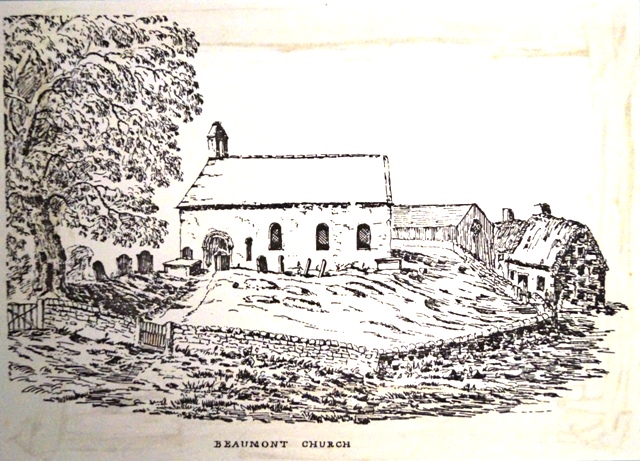 St. Mary’s Church, BeaumontRectors of St Andrews, Kirkandrews-on-EdenSir John Palmer					     		resigned	1361N & B (11.226)”Had a certificate from the bishop of his voluntary resignation and fair demeanour in the diocese of Carlisle”Sir John de Bempton						appointed	1361N & B (11.226) “Had a dispensation for one year’s absence”	Thomas Watson			     			died		1576Christopher Lowther	 					appointed	1576William Witton							appointed	1587George Millikin							appointed	1611Vicars of St Kentigern, GrinsdaleJohn Stamper        						appointed 	1738William Baty							appointed 	1761Thomas Pattinson   						appointed	1777Jonathan Wilson						appointed	1829Henry Gough        						appointed	1848John Barton Norman						appointed	1855Frances John Allnatt 						appointed	1869Matthewman Sidney Donald					appointed	1895Joseph Chapelhow   						appointed	1899Rectors of Kirkandrews-on-Eden with BeaumontRichard Wilson			     				died 		1692Acquired 80acres at Preist Hill by enclosure. It passed to Rev. G Hume, whose wife kept it.George Hume							appointed	1692Gabriel Trant							appointed	1703N & B (11.225) “In 1703 Gabriel Trant was instituted both to this Rectory and that of Kirkandrews on Eden, vacant by the death of George Hume, on the presentation of Richard Viscount Lonsdale”Thomas Lewthwaite						appointed	1705George Bowness						appointed	1762N & B (11.224) “Built a rectory from ruins of old church”Richard Burn, Snr						appointed	1780Richard Burn, Jnr.						appointed	1815William Benn, B.A.						appointed	1846John Brown, B.A.						appointed	1852(See ballad written by Rev. George Mercer Tandy)Thomas Owen Sturkey, M.A.					appointed	1886Joseph Chapelhow, D.D.						appointed	1897Rectors of Kirkandrews-on-Eden with Beaumont and Vicars of GrinsdaleJoseph Chapelhow D.D.						appointed	1908“A portly cleric who had a carriage from Carlisle to take him to Beaumont”John Alfred Kitchin						appointed	1914“He seldom went out except to church”Reginald Samuel Edward Oliver, B.A.				appointed	1926John Lloyd Crawley, M.A. 					appointed	1948William Hartley							appointed	1952“A former merchant seaman who breed Pekinese”Henry Whiteley, M.A.						appointed	1954Deryck Barnard Garland, M.A.					appointed	1965Priests in charge of Kirkandrews-on-Eden with Beaumont and GrinsdaleDavid Osborne							appointed	1972A member of the diocesan Education StaffGeoffrey Dobson						appointed	1978Vicars of the United Benefice of Burgh by Sands with Kirkbampton and Kirkandrews-on-Eden with Beaumont and GrinsdaleChristopher Stone						appointed	1984Rectors of the United Benefice of the Barony of BurghDavis Russell King, B.A.						appointed	1990Gillian Mary Heart, B.Sc.					appointed	2003Tudor Boddam-Whetham					appointed	2011